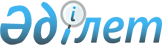 О внесении изменений в решение Буландынского районного маслихата от 23 декабря 2015 года № 5С-43/1 "О районном бюджете на 2016-2018 годы"Решение Буландынского районного маслихата Акмолинской области от 11 августа 2016 года № 6С-5/2. Зарегистрировано Департаментом юстиции Акмолинской области 17 августа 2016 года № 5499      Примечание РЦПИ.

      В тексте документа сохранена пунктуация и орфография оригинала.

      В соответствии с пунктом 4 статьи 106, статьи 109 Бюджетного кодекса Республики Казахстан от 4 декабря 2008 года, пунктом 1 статьи 6 Закона Республики Казахстан от 23 января 2001 года "О местном государственном управлении и самоуправлении в Республике Казахстан", Буландынский районный маслихат РЕШИЛ:

      1. Внести в решение Буландынского районного маслихата "О районном бюджете на 2016-2018 годы" от 23 декабря 2015 года № 5С-43/1 (зарегистрировано в Реестре государственной регистрации нормативных правовых актов № 5195, опубликовано 22 января 2016 года в газете "Бұланды Таңы" и 22 января 2016 года в газете "Вести Бұланды жаршысы") следующие изменения:

      пункт 1 изложить в новой редакции:

      "1. Утвердить районный бюджет на 2016-2018 годы согласно приложениям 1, 2, 3 соответственно, в том числе на 2016 год в следующих объемах:

      1) доходы – 3495169,0 тысяч тенге, в том числе:

      налоговые поступления – 601020,0 тысяч тенге;

      неналоговые поступления – 33724,0 тысячи тенге;

      поступления от продажи основного капитала – 38318,0 тысяч тенге;

      поступления трансфертов – 2822107,0 тысяч тенге;

      2) затраты – 3521187,5 тысяч тенге;

      3) чистое бюджетное кредитование – 8673,1 тысячи тенге;

      бюджетные кредиты –10959,1 тысяч тенге;

      погашение бюджетных кредитов – 2286,0 тысяч тенге; 

      4) сальдо по операциям с финансовыми активами – 0,0 тысяч тенге:

      приобретение финансовых активов – 0,0 тысяч тенге; 

      поступления от продажи финансовых активов государства – 0,0 тысяч тенге; 

      5) дефицит (профицит) бюджета - - 34691,6 тысяча тенге;

      6) финансирование дефицита (использование профицита) бюджета – 34691,6 тысяча тенге: 

      поступления займов – 10959,0 тысяч тенге;

      погашение займов – 2286,0 тысяч тенге;

      используемые остатки бюджетных средств – 26018,6 тысяч тенге.";

      абзац одиннадцатый подпункта 1) пункта 2 исключить;

      подпункт 3 пункта 2 изложить в новой редакции:

      "3) поступлений от продажи основного капитала, в том числе:

      продажа государственного имущества, закрепленного за государственными учреждениями;

      продажа земли.";

      в первом абзаце пункта 5 цифры "33075,0" заменить на цифры "40175,0";

      во втором абзаце пункта 5 цифры "21749,0" заменить на цифры "28849,0";

      пункт 6 изложить в новой редакции:

      "6. Предусмотреть в районном бюджете на 2016 год целевые трансферты в сумме 1291070,0 тысяч тенге, в том числе:

      1) целевые трансферты на развитие из республиканского бюджета в сумме 16993,0 тысячи тенге, в том числе:

      16993,0 тысячи тенге на проектирование и (или) строительство, реконструкцию жилья коммунального жилищного фонда, в том числе: 16993,0 тысячи тенге на строительство жилья для очередников;

      2) целевые трансферты на развитие из областного бюджета в сумме 49986,0 тысяч тенге, в том числе:

      29500,0 тысяч тенге на строительство и реконструкцию объектов начального, основного среднего и общего среднего образования;

      15331,0 тысяча тенге на проектирование и (или) строительство, реконструкцию жилья коммунального жилищного фонда;

      5155,0 тысяч тенге на проектирование, развитие и (или) обустройство инженерно-коммуникационной инфраструктуры;

      3) целевые текущие трансферты из республиканского бюджета в сумме 1015425,2 тысяч тенге, в том числе: 

      8683,0 тысячи тенге на внедрение обусловленной денежной помощи по проекту Өрлеу;

      181042,7 тысячи тенге на реализацию государственного образовательного заказа в дошкольных организациях образования;

      261,0 тысяча тенге на установку дорожных знаков и указателей в местах расположения организаций, ориентированных на обслуживание инвалидов;

      613949,0 тысяч тенге для перехода на новую модель системы оплаты труда гражданских служащих, финансируемых из местных бюджетов, а также выплаты им ежемесячной надбавки за особые условия труда к должностным окладам;

      58299,0 тысяч тенге на повышение уровня оплаты труда административных государственных служащих;

      5806,0 тысяч тенге на увеличение норм обеспечения инвалидов обязательными гигиеническими средствами;

      1117,0 тысяч тенге на содержание штатной численности отделов регистрации актов гражданского состояния;

      4416,0 тысяч тенге на содержание подразделений местных исполнительных органов агропромышленного комплекса;

      36250,0 тысяч тенге на обеспечение экономической стабильности;

      1935,5 тысяч тенге на размещение государственного социального заказа в неправительственном секторе;

      103666,0 тысяч тенге на содержание вновь вводимых объектов образования;

      4) целевые текущие трансферты из областного бюджета в сумме 208665,8 тысяч тенге, в том числе:

      50000,0 тысяч тенге на ремонт автомобильных дорог;

      33724,0 тысячи тенге на проведение противоэпизоотических мероприятий;

      3000,0 тысячи тенге на возмещение (до 50%) стоимости сельскохозяйственных животных (крупного и мелкого рогатого скота) больных бруцеллезом направленных на санитарный убой;

      4570,0 тысяч тенге на содержание ребенка (детей), переданного патронатным воспитателям;

      1625,0 тысяч тенге на приобретение электронных учебников для школ;

      1150,9 тысяч тенге на выплату единовременной материальной помощи к 71-летию Победы в Великой Отечественной войне;

      39000,0 тысяч тенге на капитальный ремонт и укрепление материально-технической базы объектов образования;

      75500,0 тысяч тенге на развитие жилищно-коммунального хозяйства;

      95,9 тысяч тенге на проведение мероприятий по очагам сибиреязвенных захоронений.";

      в пункте 7 цифры "9545,0" заменить на цифры "10959,0".

      приложения 1, 5 к указанному решению изложить в новой редакции согласно приложениям 1, 2 к настоящему решению.

      2. Настоящее решение вступает в силу со дня государственной регистрации в Департаменте юстиции Акмолинской области и вводится в действие с 1 января 2016 года.



      "СОГЛАСОВАНО"



      11 августа 2016 года

 Районный бюджет на 2016 год Перечень бюджетных программ района в городе, города районного значения, поселка, села, сельского округа на 2016 год      продолжение таблицы:

      продолжение таблицы:


					© 2012. РГП на ПХВ «Институт законодательства и правовой информации Республики Казахстан» Министерства юстиции Республики Казахстан
				
      Председатель
5 внеочередной сессии

Б.Кажаканов

      Секретарь
районного маслихата

Ш.Кусаинов

      Аким Буландынского района

К.Испергенов
Приложение 1
к решению Буландынского
районного маслихата
от 11 августа 2016 года
№ 6С-5/2Приложение 1
к решению Буландынского
районного маслихата
от 23 декабря 2015 года
№ 5С-43/1Категория 

Категория 

Категория 

Категория 

Сумма, тысяч тенге

Класс

Класс

Класс

Сумма, тысяч тенге

Подкласс

Подкласс

Сумма, тысяч тенге

Наименование

Сумма, тысяч тенге

1

2

3

4

5

I. Доходы

3495169,0

1

Налоговые поступления

601020,0

01

Подоходный налог

26298,0

2

Индивидуальный подоходный налог

26298,0

03

Социальный налог

223374,0

1

Социальный налог

223374,0

04

Hалоги на собственность

241449,0

1

Hалоги на имущество

174419,0

3

Земельный налог

21000,0

4

Hалог на транспортные средства

43404,0

5

Единый земельный налог

2626,0

05

Внутренние налоги на товары, работы и услуги

105359,0

2

Акцизы

5059,0

3

Поступления за использование природных и других ресурсов

84000,0

4

Сборы за ведение предпринимательской и профессиональной деятельности

16300,0

08

Обязательные платежи, взимаемые за совершение юридически значимых действий и (или) выдачу документов уполномоченными на то государственными органами или должностными лицами

4540,0

1

Государственная пошлина

4540,0

2

Неналоговые поступления

33724,0

01

Доходы от государственной собственности

903,0

5

Доходы от аренды имущества, находящегося в государственной собственности

900,0

7

Вознаграждения по кредитам, выданным из государственного бюджета

3,0

06

Прочие неналоговые поступления

32821,0

1

Прочие неналоговые поступления

32821,0

3

Поступления от продажи основного капитала

38318,0

01

Продажа государственного имущества, закрепленного за государственными учреждениями

4000,0

1

Продажа государственного имущества, закрепленного за государственными учреждениями

4000,0

03

Продажа земли и нематериальных активов

34318,0

1

Продажа земли

34318,0

4

Поступления трансфертов

2822107,0

02

Трансферты из вышестоящих органов государственного управления

2822107,0

2

Трансферты из областного бюджета

2822107,0

Функциональная группа

Функциональная группа

Функциональная группа

Функциональная группа

Сумма

Администратор бюджетных программ

Администратор бюджетных программ

Администратор бюджетных программ

Сумма

Программа

Программа

Сумма

Наименование

Сумма

1

2

3

4

5

II. Затраты

3521187,5

01

Государственные услуги общего характера

282576,0

112

Аппарат маслихата района (города областного значения)

18124,0

001

Услуги по обеспечению деятельности маслихата района (города областного значения)

18124,0

122

Аппарат акима района (города областного значения)

76535,0

001

Услуги по обеспечению деятельности акима района (города областного значения)

75678,0

003

Капитальные расходы государственного органа

857,0

123

Аппарат акима района в городе, города районного значения, поселка, села, сельского округа

141479,0

001

Услуги по обеспечению деятельности акима района в городе, города районного значения, поселка, села, сельского округа

141285,0

022

Капитальные расходы государственного органа

194,0

459

Отдел экономики и финансов района (города областного значения)

28074,0

001

Услуги по реализации государственной политики в области формирования и развития экономической политики, государственного планирования, исполнения бюджета и управления коммунальной собственностью района (города областного значения)

26838,0

003

Проведение оценки имущества в целях налогообложения

883,0

010

Приватизация, управление коммунальным имуществом, постприватизационная деятельность и регулирование споров, связанных с этим

353,0

492

Отдел жилищно-коммунального хозяйства, пассажирского транспорта, автомобильных дорог и жилищной инспекции района (города областного значения)

9472,0

001

Услуги по реализации государственной политики на местном уровне в области жилищно-коммунального хозяйства, пассажирского транспорта, автомобильных дорог и жилищной инспекции 

9472,0

493

Отдел предпринимательства, промышленности и туризма района (города областного значения)

8892,0

001

Услуги по реализации государственной политики на местном уровне в области развития предпринимательства, промышленности и туризма

8892,0

02

Оборона

2043,0

122

Аппарат акима района (города областного значения)

2043,0

005

Мероприятия в рамках исполнения всеобщей воинской обязанности

2043,0

04

Образование

2533330,2

464

Отдел образования района (города областного значения)

2499987,8

001

Услуги по реализации государственной политики на местном уровне в области образования 

13246,0

003

Общеобразовательное обучение

1892293,3

005

Приобретение и доставка учебников, учебно-методических комплексов для государственных учреждений образования района (города областного значения)

32365,0

006

Дополнительное образование для детей

71146,0

009

Обеспечение деятельности организаций дошкольного воспитания и обучения

107778,0

Функциональная группа

Функциональная группа

Функциональная группа

Функциональная группа

Сумма

Администратор бюджетных программ

Администратор бюджетных программ

Администратор бюджетных программ

Сумма

Программа

Программа

Сумма

Наименование

Сумма

1

2

3

4

5

015

Ежемесячные выплаты денежных средств опекунам (попечителям) на содержание ребенка-сироты (детей-сирот), и ребенка (детей), оставшегося без попечения родителей 

19860,0

018

Организация профессионального обучения

22605,0

022

Выплата единовременных денежных средств казахстанским гражданам, усыновившим (удочерившим) ребенка (детей)-сироту и ребенка (детей), оставшегося без попечения родителей

637,0

040

Реализация государственного образовательного заказа в дошкольных организациях образования

183191,5

050

Содержание вновь вводимых объектов образования

103666,0

067

Капитальные расходы подведомственных государственных учреждений и организаций

53200,0

467

Отдел строительства района (города областного значения)

33342,4

024

Строительство и реконструкция объектов начального, основного среднего и общего среднего образования

33342,4

06

Социальная помощь и социальное обеспечение

123636,4

123

Аппарат акима района в городе, города районного значения, поселка, села, сельского округа

14712,0

003

Оказание социальной помощи нуждающимся гражданам на дому

14712,0

451

Отдел занятости и социальных программ района (города областного значения)

103361,4

001

Услуги по реализации государственной политики на местном уровне в области обеспечения занятости и реализации социальных программ для населения

25720,0

002

Программа занятости

18252,0

005

Государственная адресная социальная помощь

386,0

006

Оказание жилищной помощи

70,0

007

Социальная помощь отдельным категориям нуждающихся граждан по решениям местных представительных органов

26407,9

010

Материальное обеспечение детей-инвалидов, воспитывающихся и обучающихся на дому

373,0

011

Оплата услуг по зачислению, выплате и доставке пособий и других социальных выплат

263,0

016

Государственные пособия на детей до 18 лет

7883,0

017

Обеспечение нуждающихся инвалидов обязательными гигиеническими средствами и предоставление услуг специалистами жестового языка, индивидуальными помощниками в соответствии с индивидуальной программой реабилитации инвалида

6046,0

023

Обеспечение деятельности центров занятости населения

936,0

025

Внедрение обусловленной денежной помощи по проекту Өрлеу

9283,0

050

Реализация Плана мероприятий по обеспечению прав и улучшению качества жизни инвалидов в Республике Казахстан на 2012-2018 годы

5806,0

054

Размещение государственного социального заказа в неправительственном секторе

1935,5

464

Отдел образования района (города областного значения)

5302,0

030

Содержание ребенка (детей), переданного патронатным воспитателям 

5302,0

Функциональная группа

Функциональная группа

Функциональная группа

Функциональная группа

Сумма

Администратор бюджетных программ

Администратор бюджетных программ

Администратор бюджетных программ

Сумма

Программа

Программа

Сумма

Наименование

Сумма

1

2

3

4

5

492

Отдел жилищно-коммунального хозяйства, пассажирского транспорта, автомобильных дорог и жилищной инспекции района (города областного значения)

261,0

050

Реализация Плана мероприятий по обеспечению прав и улучшению качества жизни инвалидов в Республике Казахстан на 2012-2018 годы

261,0

07

Жилищно-коммунальное хозяйство

184890,1

123

Аппарат акима района в городе, города районного значения, поселка, села, сельского округа

11753,0

008

Освещение улиц населенных пунктов

11753,0

464

Отдел образования района (города областного значения)

1526,0

026

Ремонт объектов в рамках развития городов и сельских населенных пунктов по Дорожной карте занятости 2020

1526,0

467

Отдел строительства района (города областного значения)

38241,1

003

Проектирование и (или) строительство, реконструкция жилья коммунального жилищного фонда

32324,0

004

Проектирование, развитие и (или) обустройство инженерно-коммуникационной инфраструктуры

5917,1

492

Отдел жилищно-коммунального хозяйства, пассажирского транспорта, автомобильных дорог и жилищной инспекции района (города областного значения)

133370,0

011

Обеспечение бесперебойного теплоснабжения малых городов

111110,0

012

Функционирование системы водоснабжения и водоотведения

9390,0

016

Обеспечение санитарии населенных пунктов

6870,0

018

Благоустройство и озеленение населенных пунктов

6000,0

08

Культура, спорт, туризм и информационное пространство

157244,0

455

Отдел культуры и развития языков района (города областного значения)

125677,0

001

Услуги по реализации государственной политики на местном уровне в области развития языков и культуры

6447,0

003

Поддержка культурно-досуговой работы

69471,0

006

Функционирование районных (городских) библиотек

40063,0

007

Развитие государственного языка и других языков народа Казахстана

8396,0

032

Капитальные расходы подведомственных государственных учреждений и организаций

1300,0

456

Отдел внутренней политики района (города областного значения)

18143,0

001

Услуги по реализации государственной политики на местном уровне в области информации, укрепления государственности и формирования социального оптимизма граждан

6926,0

002

Услуги по проведению государственной информационной политики 

6679,0

003

Реализация мероприятий в сфере молодежной политики

4538,0

465

Отдел физической культуры и спорта района (города областного значения)

13424,0

001

Услуги по реализации государственной политики на местном уровне в сфере физической культуры и спорта

5712,0

004

Капитальные расходы государственного органа

170,0

Функциональная группа

Функциональная группа

Функциональная группа

Функциональная группа

Сумма

Администратор бюджетных программ

Администратор бюджетных программ

Администратор бюджетных программ

Сумма

Программа

Программа

Сумма

Наименование

Сумма

1

2

3

4

5

006

Проведение спортивных соревнований на районном (города областного значения) уровне

3200,0

007

Подготовка и участие членов сборных команд района (города областного значения) по различным видам спорта на областных спортивных соревнованиях

4342,0

10

Сельское, водное, лесное, рыбное хозяйство, особо охраняемые природные территории, охрана окружающей среды и животного мира, земельные отношения

75778,9

459

Отдел экономики и финансов района (города областного значения)

3266,0

099

Реализация мер по оказанию социальной поддержки специалистов 

3266,0

462

Отдел сельского хозяйства района (города областного значения)

16088,0

001

Услуги по реализации государственной политики на местном уровне в сфере сельского хозяйства

16088,0

463

Отдел земельных отношений района (города областного значения)

7841,0

001

Услуги по реализации государственной политики в области регулирования земельных отношений на территории района (города областного значения)

7841,0

473

Отдел ветеринарии района (города областного значения)

48583,9

001

Услуги по реализации государственной политики на местном уровне в сфере ветеринарии 

11764,0

005

Обеспечение функционирования скотомогильников (биотермических ям)

95,9

011

Проведение противоэпизоотических мероприятий

33724,0

047

Возмещение владельцам стоимости обезвреженных (обеззараженных) и переработанных без изъятия животных, продукции и сырья животного происхождения, представляющих опасность для здоровья животных и человека

3000,0

11

Промышленность, архитектурная, градостроительная и строительная деятельность

16423,0

467

Отдел строительства района (города областного значения)

9021,0

001

Услуги по реализации государственной политики на местном уровне в области строительства

9021,0

468

Отдел архитектуры и градостроительства района (города областного значения)

7402,0

001

Услуги по реализации государственной политики в области архитектуры и градостроительства на местном уровне 

7402,0

12

Транспорт и коммуникации

60600,0

492

Отдел жилищно-коммунального хозяйства, пассажирского транспорта, автомобильных дорог и жилищной инспекции района (города областного значения)

60600,0

023

Обеспечение функционирования автомобильных дорог 

54000,0

024

Организация внутрипоселковых (внутригородских), пригородных и внутрирайонных общественных пассажирских перевозок

3600,0

045

Капитальный и средний ремонт автомобильных дорог районного значения и улиц населенных пунктов

3000,0

13

Прочие

28298,0

123

Аппарат акима района в городе, города районного значения, поселка, села, сельского округа

16298,0

040

Реализация мер по содействию экономическому развитию регионов в рамках Программы "Развитие регионов" 

16298,0

459

Отдел экономики и финансов района (города областного значения)

12000,0

Функциональная группа

Функциональная группа

Функциональная группа

Функциональная группа

Сумма

Администратор бюджетных программ

Администратор бюджетных программ

Администратор бюджетных программ

Сумма

Программа

Программа

Сумма

Наименование

Сумма

1

2

3

4

5

012

Резерв местного исполнительного органа района (города областного значения) 

12000,0

14

Обслуживание долга

3,0

459

Отдел экономики и финансов района (города областного значения)

3,0

021

Обслуживание долга местных исполнительных органов по выплате вознаграждений и иных платежей по займам из областного бюджета

3,0

15

Трансферты

56364,9

459

Отдел экономики и финансов района (города областного значения)

56364,9

006

Возврат неиспользованных (недоиспользованных) целевых трансфертов

15083,3

016

Возврат, использованных не по целевому назначению целевых трансфертов

444,4

051

Трансферты органам местного самоуправления

40175,0

052

Возврат сумм неиспользованных (недоиспользованных) целевых трансфертов на развитие, выделенных в истекшем финансовом году, разрешенных доиспользовать по решению Правительства Республики Казахстан

449,8

054

Возврат сумм неиспользованных (недоиспользованных) целевых трансфертов, выделенных из республиканского бюджета за счет целевого трансферта из Национального фонда Республики Казахстан

212,4

III. Чистое бюджетное кредитование

8673,1

Бюджетные кредиты

10959,1

10

Сельское, водное, лесное, рыбное хозяйство, особо охраняемые природные территории, охрана окружающей среды и животного мира, земельные отношения

10959,1

459

Отдел экономики и финансов района (города областного значения)

10959,1

018

Бюджетные кредиты для реализации мер социальной поддержки специалистов

10959,1

Погашение бюджетных кредитов

2286,0

5

Погашение бюджетных кредитов

2286,0

01

Погашение бюджетных кредитов

2286,0

1

Погашение бюджетных кредитов, выданных из государственного бюджета

2286,0

IV. Сальдо по операциям с финансовыми активами 

0,0

Приобретение финансовых активов

0,0

Поступления от продажи финансовых активов государства

0,0

V. Дефицит (профицит) бюджета 

-34691,6

VI. Финансирование дефицита (использование профицита) бюджета

34691,6

Поступления займов

10959,0

7

Поступления займов

10959,0

01

Внутренние государственные займы

10959,0

2

Договоры займа

10959,0

Погашение займов

2286,0

16

Погашение займов

2286,0

459

Отдел экономики и финансов района (города областного значения)

2286,0

005

Погашение долга местного исполнительного органа перед вышестоящим бюджетом

2286,0

Используемые остатки бюджетных средств

26018,6

8

Используемые остатки бюджетных средств

26018,6

01

Остатки бюджетных средств

26018,6

1

Свободные остатки бюджетных средств

26018,6

Приложение 2
к решению Буландынского
районного маслихата
от 11 августа 2016 года
№ 6С-5/2Приложение 5
к решению Буландынского
районного маслихата
от 23 декабря 2015 года
№ 5С-43/1Функциональная группа

Функциональная группа

Функциональная группа

Функциональная группа

Сумма, тысяч тенге


Администратор бюджетных программ

Администратор бюджетных программ

Администратор бюджетных программ

Программа

Программа

Наименование

1

2

3

4

5

01

Государственные услуги общего характера

141479,0

123

Аппарат акима района в городе, города районного значения, поселка, села, сельского округа

141479,0

001

Услуги по обеспечению деятельности акима района в городе, города районного значения, поселка, села, сельского округа

141285,0

022

Капитальные расходы государственного органа

194,0

06

Социальная помощь и социальное обеспечение

14712,0

Функциональная группа

Функциональная группа

Функциональная группа

Функциональная группа

Сумма

Администратор бюджетных программ

Администратор бюджетных программ

Администратор бюджетных программ

Сумма

Программа

Программа

Сумма

Наименование

Сумма

123

Аппарат акима района в городе, города районного значения, поселка, села, сельского округа

14712,0

003

Оказание социальной помощи нуждающимся гражданам на дому

14712,0

07

Жилищно-коммунальное хозяйство

11753,0

123

Аппарат акима района в городе, города районного значения, поселка, села, сельского округа

11753,0

008

Освещение улиц населенных пунктов

11753,0

13

Прочие

16298,0

123

Аппарат акима района в городе, города районного значения, поселка, села, сельского округа

16298,0

040

Реализация мер по содействию экономическому развитию регионов в рамках Программы "Развитие регионов" 

16298,0

Итого

184242,0

в том числе

в том числе

в том числе

в том числе

в том числе

в том числе

Аппарат акима города

Айнакольский сельский округ

Амангельдинский аульный округ

Вознесенский сельский округ

Даниловский сельский округ

Ергольский аульный округ

6

7

8

9

10

11

24744,0

8770,0

9640,0

11262,0

10830,0

10462,0

24744,0

8770,0

9640,0

11262,0

10830,0

10462,0

24550,0

8770,0

9640,0

11262,0

10830,0

10462,0

194,0

0,0

0,0

0,0

0,0

0,0

9901,0

0,0

0,0

1021,0

750,0

0,0

в том числе

в том числе

в том числе

в том числе

в том числе

в том числе

Аппарат акима города

Айнакольский сельский округ

Амангельдинский аульный округ

Вознесенский сельский округ

Даниловский сельский округ

Ергольский аульный округ

9901,0

0,0

0,0

1021,0

750,0

0,0

9901,0

0,0

0,0

1021,0

750,0

0,0

7019,0

200,0

300,0

800,0

200,0

300,0

7019,0

200,0

300,0

800,0

200,0

300,0

7019,0

200,0

300,0

800,0

200,0

300,0

0,0

487,0

1061,0

2200,0

1653,0

1593,0

0,0

487,0

1061,0

2200,0

1653,0

1593,0

0,0

487,0

1061,0

2200,0

1653,0

1593,0

41664,0

9457,0

11001,0

15283,0

13433,0

12355,0

в том числе

в том числе

в том числе

в том числе

в том числе

в том числе

Журавлевский сельский округ

Капитоновский сельский округ

Карамышевский сельский округ

Караозекский аульный округ

Никольский сельский округ

Новобратский сельский округ

12

13

14

15

16

17

12488,0

10114,0

10958,0

11079,0

10916,0

10216,0

12488,0

10114,0

10958,0

11079,0

10916,0

10216,0

12488,0

10114,0

10958,0

11079,0

10916,0

10216,0

0,0

0,0

0,0

0,0

0,0

0,0

905,0

0,0

1568,0

0,0

567,0

0,0

в том числе

в том числе

в том числе

в том числе

в том числе

в том числе

Журавлевский сельский округ

Капитоновский сельский округ

Карамышевский сельский округ

Караозекский аульный округ

Никольский сельский округ

Новобратский сельский округ

905,0

0,0

1568,0

0,0

567,0

0,0

905,0

0,0

1568,0

0,0

567,0

0,0

470,0

850,0

400,0

450,0

300,0

464,0

470,0

850,0

400,0

450,0

300,0

464,0

470,0

850,0

400,0

450,0

300,0

464,0

1732,0

1148,0

1319,0

2199,0

1835,0

1071,0

1732,0

1148,0

1319,0

2199,0

1835,0

1071,0

1732,0

1148,0

1319,0

2199,0

1835,0

1071,0

15595,0

12112,0

14245,0

13728,0

13618,0

11751,0

